Конспект поискового квеста на прогулке для детей старшего дошкольного возраста «Тайное послание».Задачи:Образовательные задачи:- обобщить знания детей о зимующих птицах; - способствовать активизации и расширению словаря по теме: «Птицы»Развивающие задачи:- развивать связную речь, умение детей отвечать на вопросы;- развивать умение группировать предметы по признакам, устанавливать причинно – следственные связи;- способствовать развитию зрительного восприятия и слухового внимания;- способствовать развитию наблюдательности, умению сравнивать, анализировать и обобщать;- развивать моторику и координацию движений- способствовать развитию эмоциональной отзывчивости у детей, образного мышления.Воспитательные задачи:- воспитывать чувство любви к родной природе, бережное отношение к окружающей среде.Оборудование: Карта территории детского сада с поисковым маршрутом; шесть частей пазла (воробей), карточки птиц: поползень, снегирь, клёст, сорока, свиристель;  воробей, синица, голубь, ворона; картинки с птицами -  картинки с гнёздами; конверты с заданиями, кормушка. Ход игры.Воспитатель:  Ребята, давайте с вами вспомним какое сейчас время года? (осень). Назовите, пожалуйста, по одному признаку осени. Воспитатель: Ребята, посмотрите, к нам пришло письмо, интересно от кого оно может быть? Узнаем?Текст письма: «Здравствуйте, ребята! Пишет вам Сибирячок. Я знаю, что в вашем детском саду в группе «Огоньки» самые смышлёные и добрые ребята, которые любят природу! Я предлагаю вам отправиться по маршруту, который указан на карте и если вы выполните все задания правильно вас ждёт сюрприз, найдя его вы сможете помочь  зимующим птицам.Воспитатель: Ребята, поможем птицам? А зачем им помогать? Может быть обойдемся без птиц? (Ответы детей, зачем нам нужны птицы)Я все поняла, ребята. Без птиц будет очень плохо. Тогда в путь. Для того, чтобы найти сюрприз надо  идти по маршруту, указанному на карте и  выполнять задания. Двигаемся по направлению к цифре 1.1 задание «Назови птицу». Детям предлагается назвать  пять птиц, глядя на картинки (поползень, снегирь, клёст, сорока, свиристель).Воспитатель: Ребята, да вы просто знатоки птиц. А сколько птиц вы угадали? (5, значит нам надо найти карточку с этой  цифрой, и отправиться дальше согласно маршруту).Дети находят цифру 5, под ней часть пазла. 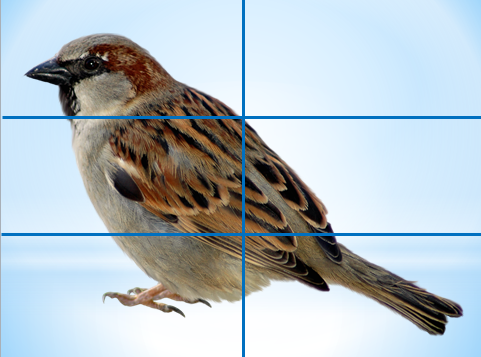 Воспитатель: продолжаем путь, двигаясь по направлению стрелки к цифре 2.2 задание «Найди лишнюю». На  картинках изображены птицы (воробей, синица, голубь, ворона, ласточка). Надо выбрать из них лишнюю, ребятам надо правильно назвать птиц.Дети выделяют ласточку, под ней часть пазла. Воспитатель: Молодцы, ребята, с заданием справились! Еще один пазл найден! Но веселиться еще рано, впереди  много заданий! Двигаемся по направлению стрелки к цифре 3,эта цифра находится между двумя деревьями. А вот между какими вы узнаете, отгадав загадку: «Из деревьев ранним летом вдруг снежинки запорхают, но не радует нас это — мы от этого чихаем». (Тополь)Ребята подходят к двум тополям. И там на конверте следующие задание.3 задание «Отвечай быстро». Детям предлагается быстро ответить на вопросы:-чем птица рулит? (Хвостом);-как зовут детёныша птицы? (Птенец);-откуда появляются птенцы? (Из яйца)-как называют птиц, которые зимой живут в городе? (Зимующие);-какая птица подбрасывает свои яйца в чужие гнезда? (Кукушка);-чем покрыто тело птицы? (Перьями).-по какой птице можно определить погоду (Ласточка)-из чего птицы строят гнезда (веточек, грязи, травинок)Воспитатель: Умнички! На все вопросы ответили правильно и здесь написано: «Загляните в конверт».  Вот и еще один пазл нашёлся! Ура! Ребята, а ответьте еще на один маленький вопросик:-как называется ягода красного цвета, которую склёвывают синицы?Верно, это вишня, внимательно посмотрите на карту, итак мы направляемся по стрелочке к вишне.4 задание «Отгадалки». Детям предлагается отгадать загадки:На кормушку к нам зимой
Прилетает птица
С жёлтой грудкой пуховой – 
Шустрая …(Синица)Не страшны ему метели, 
Гнезда вьет зимой на ели, 
Крик его отрывист, прост, 
Кривоносый красный ... (Клёст)Красногрудый, чернокрылый,Любит зернышки клевать,С первым снегом на рябинеОн появится опять.(Снегирь)Эти птички с хохолкомИ красивые притом,На рябину прилетели.Птички эти — … (Свиристели)Непоседа пестрая,Птица длиннохвостая,Птица говорливая,Самая болтливая.(Сорока)И это задание оказалось вам по силам. Умнички! Посмотрите, ребята, гусь держит ещё один пазл. Ребята, смотрите здесь стрелка совсем короткая, значит и путь короткий.Найдена следующая часть карты! А вот для того, чтобы найти еще одну часть карты нужно найти конверт с изображением самого лучшего певца из всех птиц. Играем в игру "Тепло или Холодно".5 задание: "Найди свой домик?". На акации лежат  картинки птиц и их домиков: Соловей - гнездо на дереве, аист - гнездо на трубе, утка - гнездо в траве, ласточка - гнездо под крышей дома, скворец – скворечник. Всем детям раздаются картинки с птицами, а на земле кладут картинки с гнёздами. Проводится игра "Найди свой домик?".По окончанию игры воспитатель находит в конверте пазл.Воспитатель: продолжаем путь, двигаясь по направлению стрелки к цифре 6.6 задание: "Признаки птиц". Ребята, вам надо из всех предложенных картинок, выбрать те, на которых схематически изображены признаки птиц. И объяснить свой выбор.Правильно, умнички. Воспитатель находит в конверте пазл Воспитатель: Ребята, наш маршрут подходит к концу и мы очень скоро увидем сюрприз, двигаемся  по направлению стрелки к цифре 7.Ура! Мы нашли кормушку. А зачем нужна кормушка. Молодцы! Настоящие экологи, знатоки и защитники природы!Воспитатель: Ребята, посмотрите, а в кормушке ещё один конверт! Здесь написано: «Если вы правильно соберёте пазл, то можете открыть конверт.Ребята, собирают пазл и видят воробья. Воспитатель открывает конверт и читает рекомендации о том, какой корм любят зимующие птицы.Пшено любят воробьи, семечки – синички, рябину - снегири, сойки – кедровые орехи,  а  ягоды боярышника  свиристели.Воспитатель: Ребята, как здорово, что у нас теперь есть кормушка и мы можем подкармливать птиц зимой, и ещё мы узнали любимые лакомства птиц. 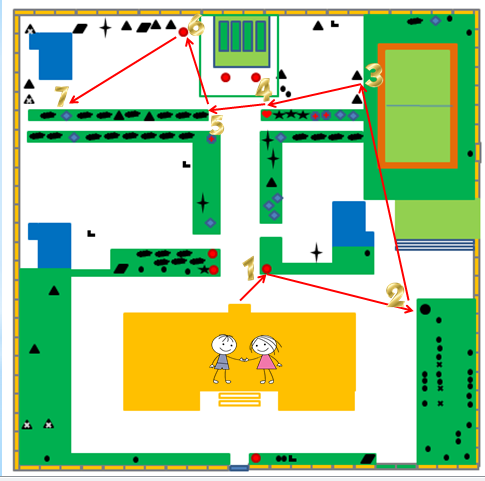 